Информация о проведении в МБОУ «Приреченская СОШ» мероприятий на тему «Здоровое питание младших школьников».Организацияпитанияучащихсяявляетсяважнымнаправлениемдеятельности образовательныхорганизаций,определяющимнетолькосостояниездоровьяшкольников,но и эффективность ихобучения.С03по13апреля2021годавшколепроходиладекада попитанию«Здоровое питание младших школьников»Содержание всех мероприятий носило разнообразный характер и специальную направленность в целях повышения культуры питания, формирования мировоззрения на ЗОЖ.1 класс –Классный час «Здоровая пища».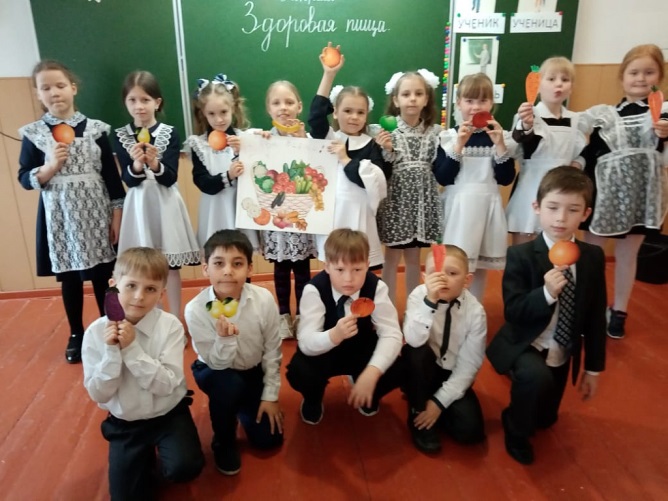 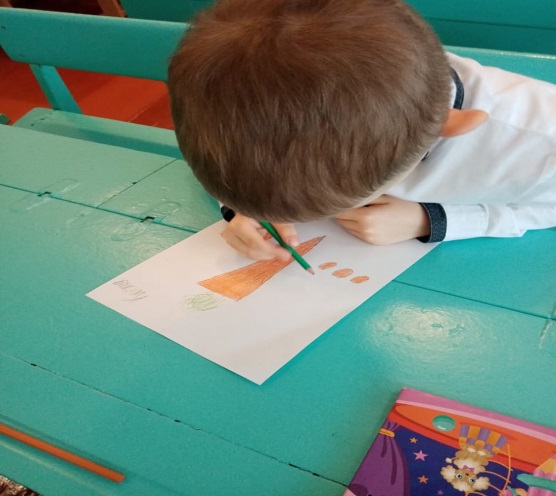 2 класс- Классный час « Правильное питание – залог здоровья»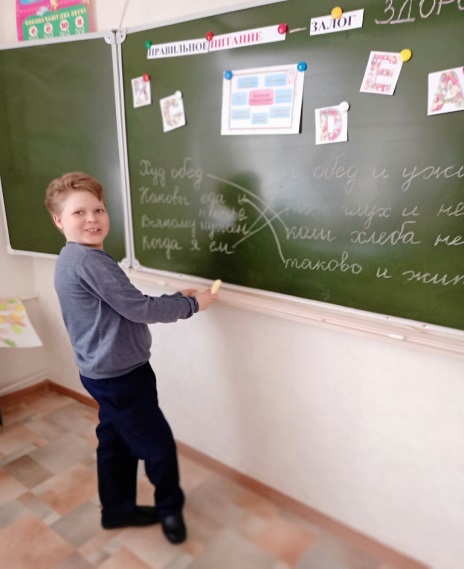 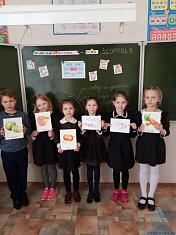 3 класс- Часздоровья «Полезная еда».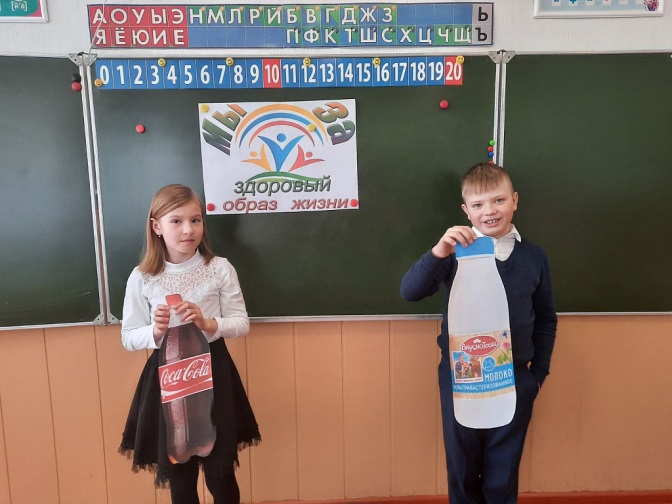 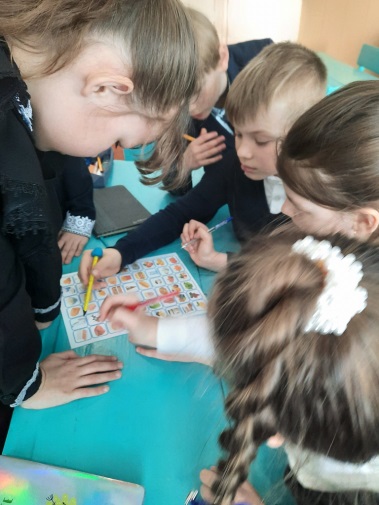 4 класс- Классный час « Секреты здорового питания»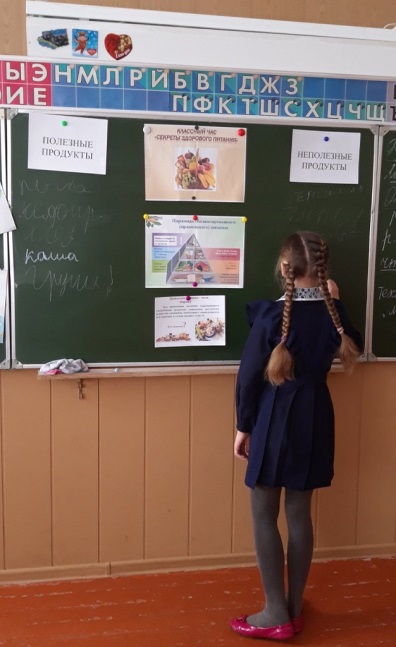 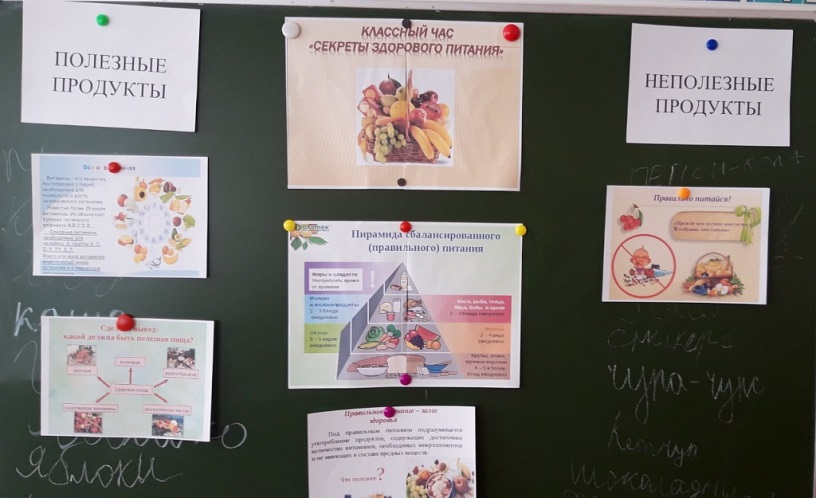 Враках данной декады в начальных классах Советом старшеклассников было проведено анкетированиеучащихся.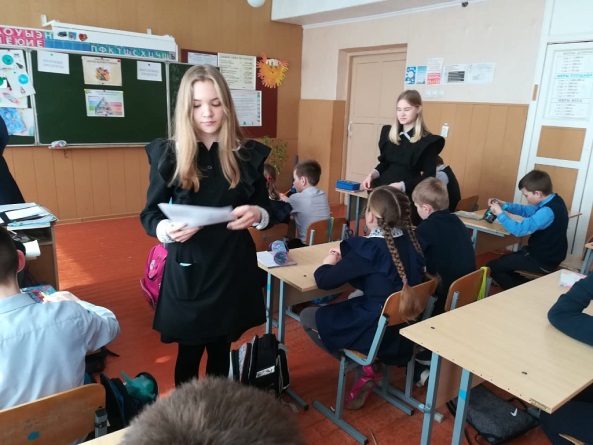 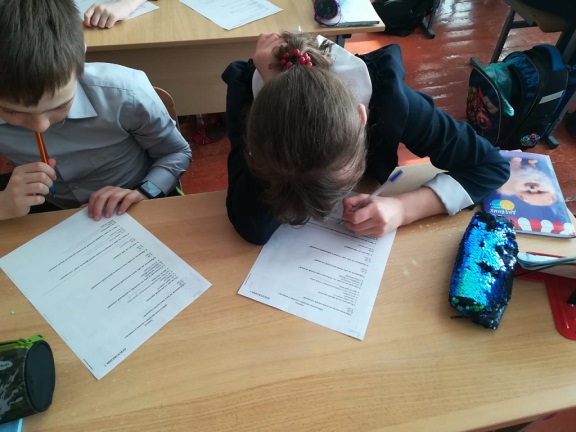 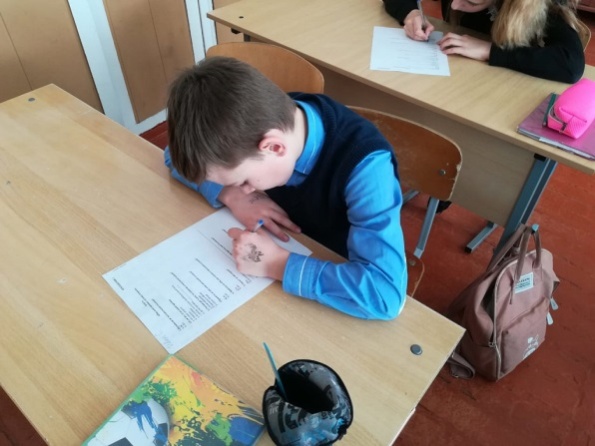 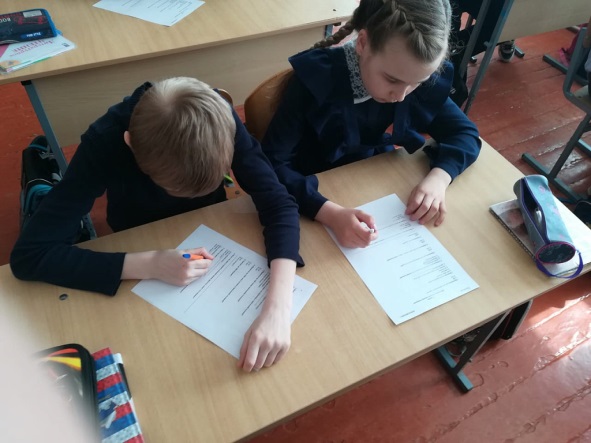 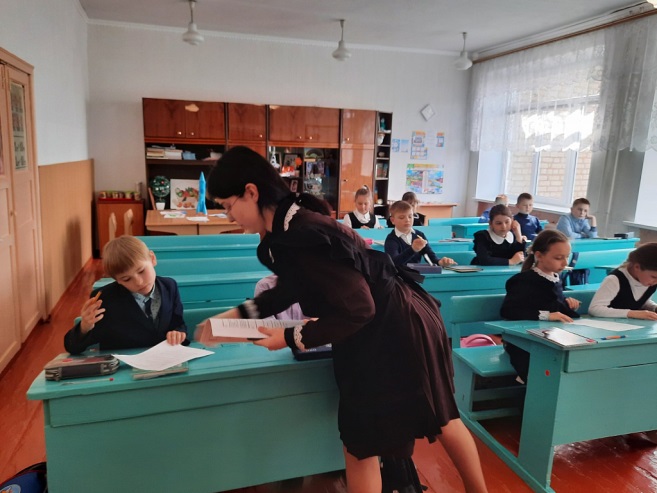 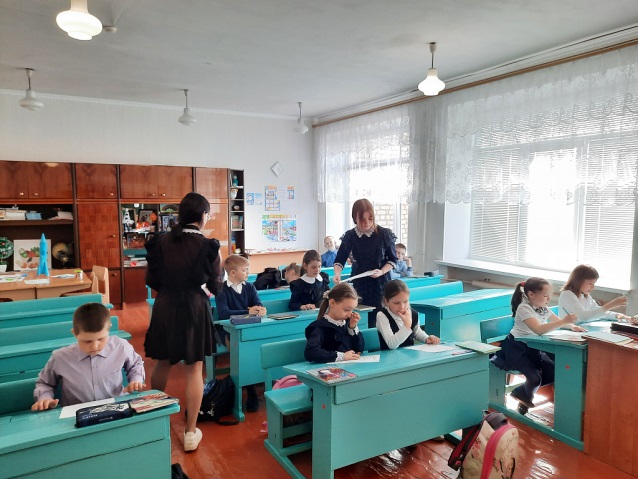 В анкетировании принялиучастие 52ученика (100%).Питаютсявшкольнойстоловой–только завтраками - 17%, завтраками и обедами- 83%опрошенныхучащихся.Полностьюдовольныорганизациейпитаниявшколе94 % опрошенных,иногданенравитсяпища,т.к.нелюбятнекоторые блюда,ответили6%детей.Всеученики(100%) отмечают,чтовстоловой даютсвежие овощи,фрукты, соки, нравится разнообразие и качество приготовления блюд.Анализпоказал,чтовсемероприятияносятвосновномпросветительский, профилактическийхарактеринаправленынаформированиездоровьякакнравственной категории.Работадекадыпоздоровомупитаниюдалавозможностьучащимсяещёраз подумать, поразмышлятьо таком важном вопросе, как здоровоеи правильное питание.Все запланированные мероприятияпрошли и имели положительное воздействие научастников.Ответственная за организацию питания 	                    Богачёва М.Е.Цель:повышениеуровняинформированностивсехзаинтересованныхстороно значимостиздоровогопитания,особенновшкольномвозрасте,содействиесозданию условий для сохраненияиукрепления здоровьяучащихся.Для реализации поставленной цели был составлен планработы.Цель:повышениеуровняинформированностивсехзаинтересованныхстороно значимостиздоровогопитания,особенновшкольномвозрасте,содействиесозданию условий для сохраненияиукрепления здоровьяучащихся.Для реализации поставленной цели был составлен планработы.Цель:повышениеуровняинформированностивсехзаинтересованныхстороно значимостиздоровогопитания,особенновшкольномвозрасте,содействиесозданию условий для сохраненияиукрепления здоровьяучащихся.Для реализации поставленной цели был составлен планработы.Цель:повышениеуровняинформированностивсехзаинтересованныхстороно значимостиздоровогопитания,особенновшкольномвозрасте,содействиесозданию условий для сохраненияиукрепления здоровьяучащихся.Для реализации поставленной цели был составлен планработы.Цель:повышениеуровняинформированностивсехзаинтересованныхстороно значимостиздоровогопитания,особенновшкольномвозрасте,содействиесозданию условий для сохраненияиукрепления здоровьяучащихся.Для реализации поставленной цели был составлен планработы.Цель:повышениеуровняинформированностивсехзаинтересованныхстороно значимостиздоровогопитания,особенновшкольномвозрасте,содействиесозданию условий для сохраненияиукрепления здоровьяучащихся.Для реализации поставленной цели был составлен планработы.Цель:повышениеуровняинформированностивсехзаинтересованныхстороно значимостиздоровогопитания,особенновшкольномвозрасте,содействиесозданию условий для сохраненияиукрепления здоровьяучащихся.Для реализации поставленной цели был составлен планработы.Цель:повышениеуровняинформированностивсехзаинтересованныхстороно значимостиздоровогопитания,особенновшкольномвозрасте,содействиесозданию условий для сохраненияиукрепления здоровьяучащихся.Для реализации поставленной цели был составлен планработы.Цель:повышениеуровняинформированностивсехзаинтересованныхстороно значимостиздоровогопитания,особенновшкольномвозрасте,содействиесозданию условий для сохраненияиукрепления здоровьяучащихся.Для реализации поставленной цели был составлен планработы.Цель:повышениеуровняинформированностивсехзаинтересованныхстороно значимостиздоровогопитания,особенновшкольномвозрасте,содействиесозданию условий для сохраненияиукрепления здоровьяучащихся.Для реализации поставленной цели был составлен планработы.Цель:повышениеуровняинформированностивсехзаинтересованныхстороно значимостиздоровогопитания,особенновшкольномвозрасте,содействиесозданию условий для сохраненияиукрепления здоровьяучащихся.Для реализации поставленной цели был составлен планработы.Цель:повышениеуровняинформированностивсехзаинтересованныхстороно значимостиздоровогопитания,особенновшкольномвозрасте,содействиесозданию условий для сохраненияиукрепления здоровьяучащихся.Для реализации поставленной цели был составлен планработы.Цель:повышениеуровняинформированностивсехзаинтересованныхстороно значимостиздоровогопитания,особенновшкольномвозрасте,содействиесозданию условий для сохраненияиукрепления здоровьяучащихся.Для реализации поставленной цели был составлен планработы.Цель:повышениеуровняинформированностивсехзаинтересованныхстороно значимостиздоровогопитания,особенновшкольномвозрасте,содействиесозданию условий для сохраненияиукрепления здоровьяучащихся.Для реализации поставленной цели был составлен планработы.Цель:повышениеуровняинформированностивсехзаинтересованныхстороно значимостиздоровогопитания,особенновшкольномвозрасте,содействиесозданию условий для сохраненияиукрепления здоровьяучащихся.Для реализации поставленной цели был составлен планработы.Цель:повышениеуровняинформированностивсехзаинтересованныхстороно значимостиздоровогопитания,особенновшкольномвозрасте,содействиесозданию условий для сохраненияиукрепления здоровьяучащихся.Для реализации поставленной цели был составлен планработы.Цель:повышениеуровняинформированностивсехзаинтересованныхстороно значимостиздоровогопитания,особенновшкольномвозрасте,содействиесозданию условий для сохраненияиукрепления здоровьяучащихся.Для реализации поставленной цели был составлен планработы.Цель:повышениеуровняинформированностивсехзаинтересованныхстороно значимостиздоровогопитания,особенновшкольномвозрасте,содействиесозданию условий для сохраненияиукрепления здоровьяучащихся.Для реализации поставленной цели был составлен планработы.Цель:повышениеуровняинформированностивсехзаинтересованныхстороно значимостиздоровогопитания,особенновшкольномвозрасте,содействиесозданию условий для сохраненияиукрепления здоровьяучащихся.Для реализации поставленной цели был составлен планработы.Цель:повышениеуровняинформированностивсехзаинтересованныхстороно значимостиздоровогопитания,особенновшкольномвозрасте,содействиесозданию условий для сохраненияиукрепления здоровьяучащихся.Для реализации поставленной цели был составлен планработы.Цель:повышениеуровняинформированностивсехзаинтересованныхстороно значимостиздоровогопитания,особенновшкольномвозрасте,содействиесозданию условий для сохраненияиукрепления здоровьяучащихся.Для реализации поставленной цели был составлен планработы.Цель:повышениеуровняинформированностивсехзаинтересованныхстороно значимостиздоровогопитания,особенновшкольномвозрасте,содействиесозданию условий для сохраненияиукрепления здоровьяучащихся.Для реализации поставленной цели был составлен планработы.Цель:повышениеуровняинформированностивсехзаинтересованныхстороно значимостиздоровогопитания,особенновшкольномвозрасте,содействиесозданию условий для сохраненияиукрепления здоровьяучащихся.Для реализации поставленной цели был составлен планработы.Цель:повышениеуровняинформированностивсехзаинтересованныхстороно значимостиздоровогопитания,особенновшкольномвозрасте,содействиесозданию условий для сохраненияиукрепления здоровьяучащихся.Для реализации поставленной цели был составлен планработы.Цель:повышениеуровняинформированностивсехзаинтересованныхстороно значимостиздоровогопитания,особенновшкольномвозрасте,содействиесозданию условий для сохраненияиукрепления здоровьяучащихся.Для реализации поставленной цели был составлен планработы.Цель:повышениеуровняинформированностивсехзаинтересованныхстороно значимостиздоровогопитания,особенновшкольномвозрасте,содействиесозданию условий для сохраненияиукрепления здоровьяучащихся.Для реализации поставленной цели был составлен планработы.Цель:повышениеуровняинформированностивсехзаинтересованныхстороно значимостиздоровогопитания,особенновшкольномвозрасте,содействиесозданию условий для сохраненияиукрепления здоровьяучащихся.Для реализации поставленной цели был составлен планработы.Цель:повышениеуровняинформированностивсехзаинтересованныхстороно значимостиздоровогопитания,особенновшкольномвозрасте,содействиесозданию условий для сохраненияиукрепления здоровьяучащихся.Для реализации поставленной цели был составлен планработы.Цель:повышениеуровняинформированностивсехзаинтересованныхстороно значимостиздоровогопитания,особенновшкольномвозрасте,содействиесозданию условий для сохраненияиукрепления здоровьяучащихся.Для реализации поставленной цели был составлен планработы.Цель:повышениеуровняинформированностивсехзаинтересованныхстороно значимостиздоровогопитания,особенновшкольномвозрасте,содействиесозданию условий для сохраненияиукрепления здоровьяучащихся.Для реализации поставленной цели был составлен планработы.№ п/пНазвание мероприятияДата проведенияОтветственные1.Открытие декады.03.04.2021Ответственный за питание Богачёва М.Е.2.Классный час  «Здоровая пища».08.04.2021Классный руководитель 1 класса Кирьянова Г.Н.3.Классный час « Правильное питание – залог здоровья»12.04.2021Классныйруководитель2 класса Чудайкина Н.А.4.09.04.2021Классныйруководитель 3 класса Червякова Т.В.5.Классный час « Секреты здорового питания»12.04.2021Классныйруководитель 4 класса Цыпкайкина М.Е.6Анкетирование.«Школьное питание глазамиучеников».08.04.-12.04.21Совет старшеклассников7.Подведение итогов.13.04.2021  Ответственный за питание       Богачёва М.Е..